                                                                                                                                                                                                                Zachary United Methodist Church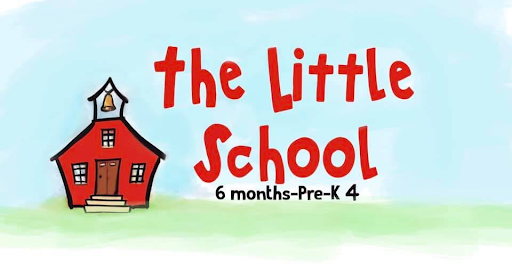 Parent Handbook2023-20244205 Church StreetZachary, LA 70791225-654-7695littleschool@zacharyumc.orgWELCOME TO THE LITTLE SCHOOL!We are delighted to have you and your child join our Little School family. As an outreach ministry of Zachary United Methodist Church, we seek to provide the best possible environment for your child to foster a love for Jesus and to grow in his or her ability to work, play and love.This handbook has been created to provide you with important information about our preschool, its policies, and procedures. We encourage you to read it thoroughly, as it will help you understand our mission, goals, and expectations. We believe that a strong partnership between parents and our preschool staff is essential for creating a nurturing and educational environment for your child. THE LITTLE SCHOOL ADMINISTRATIONLead Pastor										Austin Rinehart        Little School Director								Beth Inzenga        Assistant Director									Karley StewartHours of OperationOur hours of operation are Monday-Friday 6:30am – 4:30pm and we are licensed to care for children ages 6 months through Pre-K 4.MISSONZachary United Methodist Church Little School’s mission is to provide the highest quality childcare in a loving and supportive Christian environment by addressing each child as a unique creation of God.  We aim to foster a love for learning while instilling core Christian values and supporting each child’s unique development. All of this is done through tailored units of study for each age group, including play activities. Remember that play is a child’s work!  GOALSOur primary goal is to provide a faith-based environment where children can grow spiritually, emotionally, socially, and academically. We want to provide an atmosphere that will encourage and promote children to become lifelong learners with a positive academic attitude, preparing them for a successful transition to kindergarten and beyond.  ZUMC “The Little School” will provide a program for preschool age children that presents:Spiritual Development: We strive to create an atmosphere where children can develop their spiritual identity within the context of Christian values. Through age-appropriate activities, stories, and discussions, we aim to nurture a sense of God's love and presence in their lives.Social and Emotional Growth: We believe in cultivating a positive and supportive community where children learn to interact with kindness, empathy, and respect. We encourage teamwork, cooperation, and problem-solving, helping children develop healthy relationships and a strong sense of self.Academic Excellence: We are dedicated to providing a high-quality educational experience that promotes cognitive, language, and physical development. Our curriculum is designed to stimulate curiosity, creativity, and critical thinking skills, preparing children for future academic success.POLICIESDISCLOSURE OF INFORMATION POLICYOur school is a type 1 licensed facility through the State of Louisiana, Department of Education.  Parents may check with the Department of Education Board of Licensing on any inspections and regulation information concerning The Little School. You may use the Department of Education website. www.louisianabelieves.comCHILD CARE CIVIL BACKGROUND CHECK (CCCBC)All teachers and staff employed by the Little School have a CCCBC determination of “eligible”.For any questions or concerns regarding this policy, please see the director.  CHILD CARE CIVIL BACKGROUND CHECK Provisional Employee PolicyWhat is a provisional employee?A person who has requested a CCCBC-based determination of eligibility for childcare purposes, and for whom the department has received a satisfactory fingerprint-based Louisiana or federal criminal history information record, pending the department’s receipt of the other CCCBC results and determination of the person’s eligibility for childcare purposes.How do we monitor a provisionally employed staff member?A monitor with a CCCBC eligible determination is assigned to each provisionally employed staff member.   The monitor will observe the provisionally employed employee every 30 minutes and document it on the provisionally employed monitoring log.  These logs need to be turned into a director each day to be filed in the office.  Monitors must be present every time the provisionally based employee works and must remain close enough to the employee to intervene if necessary.  Provisionally employed staff members will not work during naptime at our school.   For any questions or concerns regarding this policy, please see the director, Beth Inzenga.ADMISSIONAdmission of children shall include an interview with the parent/guardian and child to secure necessary information about your child.  This information shall include but is not limited to:  vital statistics, emergency information, a list of people approved to pick up the child, and any court documents establishing custody and/or parental rights.NON-DISCRIMINATIONThe Little School welcomes any child without regard to race, color, religion, sex, national origin, ancestry, breastfeeding, handicap, creed or developmental ability.CHILD ABUSEAny abuse and/or neglect of a child will be reported in accordance with the Louisiana Revised Statue 14.403 As mandated reporters, all staff and owners shall report any suspected abuse or neglect of a child to the Louisiana Child Protection Statewide Hot-line 1-855-4LA-KIDS (1-855-452-5437).PARENT -TEACHER/STAFF RELATIONSAt times, you may have questions or concerns regarding your child’s teacher, decisions that have been made or policies of the Little School.  The Little School understands this and welcomes all feedback and questions, but we ask that our parents address these needs in an appropriate and respectful manner.  If you have an issue with your child’s teacher, please address this directly with the teacher.  If the situation is not resolved satisfactorily, please contact the director, Beth Inzenga, in the office to discuss the matter.  COMPLAINT POLICYComplaints should be reported to the Louisiana Department Education Division of Licensing. You may email them at LDELICENSING@LA.GOV . You may call them at (225)342-9905 or 1-877-453-2721. If you do have a complaint, as a courtesy, please inform the directors.BEHAVIOR MANAGEMENT POLICYThe Little School is a Christian school where every child is recognized as being a “Child of God” who was created in His image and likeness.  Each child is a unique individual and comes to us with his/her own special gifts and personality.  It is our goal to help each child develop a positive self-image.We have found that the best approach in behavior management is prevention.  To accomplish this, each teacher will begin by setting appropriate limits.  Even three and four-year-olds can understand and follow simple rules, make choices, and accept the consequences when the wrong choices are made.Each teacher will establish clear boundaries and limits with the children.  They will have positive and realistic expectations. Routines for daily activities will be established and followed daily.  The children will be prepared ahead of time for a change in an activity.  The Little School advocates Positive Discipline as our preferred behavior management technique. Positive Discipline favors teaching positive behaviors, beginning with modeling skills and values we wish our students to develop. Therefore, when possible, the children will be given choices over demands. “Discipline” means to learn. “Punishment” means to do something to someone.  “Consequences” require children to take responsibility for their behavior.  It is our goal to teach self-discipline through choices and consequences rather than using punishment when at all possible.  Some natural consequences would be the loss or delay of interaction: (Temper tantrum—you can join us when you are through); Loss or delay of use of objects (No new activity until the old activity is picked up); Loss or delay of cooperation (When you ask politely, I will listen).Occasionally, a child needs to be removed from the group so that he/she can calm down or regroup.  Timeouts are not permitted, according to licensing, for children under two years of age. For children two years of age or older, each classroom has a “Thinking Chair” for the purpose of time out.  The child will spend a short amount of time, in clear view of the teacher, in the chair.  A rule of thumb for time out is one minute for every year of age he/she is.  An example:  a three-year-old would sit in the “Thinking Chair” for three minutes.*For children over age six, a time out may be extended beyond one minute per year of age, if a signed and dated statement, including a maximum time limit, from the parent granting such permission, is on file at the center.When a child becomes aggressive and hits, bites, scratches or harms another child or the teacher in any way, he/she will be removed from the classroom and will sit with a director in the office until he/she calms down.  If your child’s behavior disrupts the flow of the center or the classroom, you may be called to pick up your child and your child may be asked to sit out the following day as a consequence. If repeated aggressive behavior continues, the parents will be notified, and a conference requested.  During the conference, a constructive plan of action will be discussed in regard to consistent methods of discipline. If the child or parents are unwilling to follow the plan of action, the parents may be asked to withdraw the child from the school.The following items describe behaviors that will not be tolerated when dealing with the children:Physical or corporal punishment which includes but is not limited to yelling, slapping, spanking, yanking, shaking, pinching, exposure to extreme temperatures or other measures producing physical pain, putting anything in the mouth of a child, requiring a child to exercise, or placing a child in an uncomfortable position.Verbal abuse, which includes but is not limited to using offensive or profane language, telling a child to “shut up”, or making derogatory remarks about children or family members of children in the presence of children;The threat of a prohibited action even if there is no intent to follow through with the threat;Being disciplined by another child.Being bullied by another child.Being deprived of food or beverages.Being restrained by devices such as highchairs or feeding tables for disciplinary purposes.Having active play time withheld for disciplinary purposes. Timeout may be used during active play time for an infraction incurred during the playtime.BITING POLICYOur center recognizes that biting is, unfortunately, not unexpected when toddlers are in group care.  We are always upset when children are bitten in our program, and we recognize how upsetting it is for parents.  While we feel that biting is never the right thing for toddlers to do, we know that they bite for a variety of reasons.  Most of these reasons are not related to behavior problems.We do not focus on punishment for the biting, but on effective techniques that address the specific reasons for the biting.  When biting occurs, we have three main responses:Care for and help the child who was bitten.Help the child who bit learn other behavior.Work with the child & parents who bit and examine our policy to stop biting.Our teachers express strong disapproval of biting. They work to keep children safe and to help the child who bit learn different, more appropriate behavior.  When there are episodes of ongoing biting, we develop a plan of specific strategies, and techniques to address it. We do not use any response that harms a child or is known to be ineffective.We give immediate attention and, if necessary, first aid to children who are bitten.  We offer to put ice on the bite if the child is willing.  We clean the wound with soap and water. Biting is always documented on an incident report form.  It is completed and signed by the teacher and administrator.  One copy is given to the parents, and the other copy is kept on file. If the bite occurs on the face or head, we will call to notify you by phone.We keep the name of the child who bit confidential.  This is to avoid labeling and to give our teachers the opportunity to use their time and energy to work on stopping the biting. When we experience ongoing biting in a toddler room, we develop a plan of action with strategies, techniques, and timelines to work on the problem.Training sessions on biting are given during the year as needed for staff.  In addition, we have current resources on biting available to the parents and teachers.  We encourage parents to bring their concerns and frustrations directly to the teachers.  The administration is kept informed of the problems and will work with the parents and teachers to help bring the biting under control.  Communication is very important in order to help children learn not to bite!When we approach parents about the fact that their child is biting, we ask them to work with us to help their child learn to stop biting.  If biting continues, we will:1. Schedule a conference with the parent.2. A behavior modification plan will be implemented.If parents are unwilling to work with us or the above actions have not created a positive change in biting behaviors, only then will we ask the family to find another Center.  If the parents of the biter and the parents of the victim are willing to go the distance, we can work hard to correct the behavior.TRANSPORTATIONWe do not take any field trips or transport any children at the center.DISMISSALAny child may be dismissed from The Little School for reasons including, but not limited to the following:Required information (medical, emergency and transportation) is not provided.Financial obligations are not met according to page 11.Child is consistently picked up after closing (more than once per week).The child poses a physical threat to other children or staff.The school is unable to adequately meet the unique needs of the child.If, for any reason, the Director(s) feel it is in the best interest of the child or program.Your concern, involvement and prayers are essential to help us maintain the highest possible level of care for your children.  Parental involvement is extremely important.ELECTRONICS POLICYWe use videos on a very limited basis, and usually only for educational purposes to support a theme for the week. We do not use television or hand-held game devices.  We will use technology for various educational apps.Licensing requires we provide a policy for all activities involving electronic devices, including but not limited to television, movies, games, videos, computers and hand-held electronic devices, and we must adhere to the following limitations:1. Electronic device activities for children under age two are prohibited.2. Time allowed for electronic device activities for children ages two and above shall not exceed two hours per day.3. Computers with Internet access used by children must be equipped with monitoring or filtering software that limits access by children to inappropriate websites, e-mail, and instant messaging.4. Programs, movies, and video games with violent or adult content, including but not limited to soap operas, television news, and sports programs aimed at audiences other than children, shall not be permitted in the presence of children.5. All television, video, DVD, or other programming shall be suitable for the youngest child present.6. “PG” programming or its television equivalent shall not be shown to children under age five.7. “PG” programming shall only be viewed by children aged five and above and shall require written parental authorization.8. Any programming with a rating more restrictive than “PG” is prohibited.9. All video games shall be suitable for the youngest child with access to the games. Video games are not allowed.TUITION and FEESThe Little School is a non-profit organization and operates on a cash basis.  We depend on prompt payments.  Tuition is billed monthly.  All tuition is due by the 1st of the month.  If tuition is not paid by the 15th, a $25 late fee will be applied and a reminder invoice will be sent home. If tuition is not paid by the end of the billing month, the student will not be allowed to return to school until the balance is paid. If the balance has not been settled by the 15th of the following month, the student will automatically be withdrawn.TUITION IS REQUIRED WHETHER THE CHILD IS IN ATTENDANCE OR NOT.  There will be no refunds of any kind for illness, vacations, absence, or school holidays, scheduled or not scheduled.  A two-week notice (with payment of two weeks tuition) is required for withdrawal.NO CHILD WILL BE ACCEPTED BACK IN SCHOOL WHEN TUITION IS PAST DUE UNTIL TOTAL BALANCE IS PAID AND PLACEMENT IS AVAILABLE. Other arrangements for tuition and/or payments can be made through the directors and approved by The Little School board.ADDITIONAL FEESA registration fee is charged each year during registration and is non-refundable for any reason.We accept checks, online payments (through Procare), money order, or certified checks. We do not accept cash payments for tuition. Online payments will incur a convenience fee of $3.00.  All payments should be put in the locked black box in the office.  Please make checks payable to “The Little School” and have your child’s name in the memo section. After one NSF check is received, you will no longer be able to pay by check. Tuition Information**Tuition rates for full day preschool students include 2 snacks and lunch each day.  **Tuition rates for half day preschool students include a snack.  ***Children in the baby and toddler classes are served lunch each day regardless of program enrollment.  Additional Program Opportunities for Half Day Preschool StudentsThe above additional program opportunities must be scheduled in advance and will only be allowed if there is space available.GENERAL INFORMATIONINSURANCEThe school carries liability insurance as mandated by licensing.ATTENDANCEFull Day Preschool program is from 6:30am to 4:30pm. The school portion of the day will be between the hours of 8am-11:45am.  After the morning school program, children will eat and nap in their designated classrooms.  All children must be picked up by 4:30 pm.Half Day Preschool program is from 8:00am to 11:45am. We ask that all students are present by 8:30am. This ensures that all our educational activities will begin on time.  These students should be picked up by 12:00pm.*All students are expected to arrive at school on time. The teachers plan their daywith the expectation that students will be arriving by 8:30am. It is important for allstudents to have enough time to arrive and settle into the classroom before the daybegins. Late arrivals are disruptive and inconsiderate to the rest of the class. Weunderstand that there are events out of your control, however we ask that youmake every effort to get your child to class on time. If you will be arriving later thanthe regularly scheduled drop off time, we ask that you inform the teacher ahead oftime.Drop off / Pick Up:Drop Off:  You are allowed to drop your child off at the door or walk your child to their class.  If you choose to walk your child to their class, you must arrive before 8:15 AM. (We ask that you park in the parking lot across the street) You will use the iPad at the front door to check your child in before bringing them to class. Please remember drop off is best when you “drop and go”. If you park in the drive thru, you will not be permitted to walk your child to class. After 8:15AM, drop off will only be allowed at the door. If you choose to drop your child off at the door, you will use the carpool area. You must pull up to the first available spot in line, bring your child to the door, and sign in on the iPad.  There will be someone at the door to escort your child to their classroom.  Pick Up: You are allowed to use the parking lot or the carpool area for pick up.If you choose to use the parking lot, you must walk up to the door and wait for your child.  If you choose to use the carpool area, you must pull up to the first available spot and wait at the door for your child.  Parents must come to the door and sign their child out.  We will not allow children to leave with an older sibling. Your child cannot leave with someone who is not an authorized person to pick up unless we are informed in writing. Before your child is checked in and after your child is checked out to you, they are under your care. ALL children must be placed in an appropriate and approved car seat.  You will be given white cardstock to write your child’s name on and put it in your front car windshield. Parents who pick up after 4:30PM will be charged a late fee of $2 per minute per child.   EMERGENCY PICK-UPIf an emergency arises and someone not listed on your permission sheet must pick up your child, the office must be notified by phone, email, or through the Procare app, prior to the child’s release. The individual picking up will be required to show a valid picture ID.SCHOOL CLOSURES  The Little School follows the Zachary Community School System student calendar. All holiday, school breaks, early dismissals and weather emergencies and closures will be the same as the Zachary Community Schools System students. Radio and television stations broadcast this information.  We also communicate closures via the Procare app.PARENTAL INVOLVEMENTAll parents are encouraged and welcome to volunteer at Little School.  Your involvement in your child’s school experience enriches their learning environment.  If you are interested in volunteering, your child’s teacher will have a sign-up sheet for volunteer opportunities. PARENT CODE OF CONDUCTWe ask that all parents/guardians treat all children, staff, and other parents with respect both verbally and physically.If you have a conflict with a staff member, parent, or student, please contact the office immediately. Any conflict needs to be cleared up through the office.Gossip undermines the professionalism of the school.Parents must be sober when on campus. Smoking is not allowed on our campus. Firearms are not allowed on campus.BIRTHDAYSYour child’s birthday may be observed by arranging a day and time with the teacher. Summer birthdays may be observed during the month of May. Please see your child’s teacher if you have any questions.NEWSLETTERA newsletter will be sent out at the beginning of each month and will include a calendar of events for the month.
SPECIAL YEARLY ACTIVITIESThere are many special activities that take place during the school year.  They include various themed and holiday activities, parties, and events.  It is important to watch your monthly newsletter and calendar for the dates of these activities.  We try to notify our parents in plenty of time so that they can be a part of these very special events.  DRESS CODEThis is an activity-based program and clothing should be comfortable and washable.  Your child will be encouraged to explore, experiment, climb, dance, exercise, paint and run at school. Their clothing can help or hinder these activities. Loose-fitting clothes that are not too fancy and that have easy, or no fastenings make a child's life much easier. Accidents happen. Dress the children in clothing they can handle themselves (i.e., elastic waistbands, no one piece pull down outfits, no belts they cannot handle, no long dresses, and no pull-ups in the 3 yr. old and 4yr. old classes.Please have your child wear tennis shoes to school. NO FLIP-FLOPS OR COWBOYS BOOTS, PLEASE! They slip easily, and boots hurt fingers and toes much more than the normal shoe. Our playgrounds are not sandal friendly.A change of clothing must be sent in case of water spill, bathroom accident, etc. Each item must be labeled. When a child is sent home with wet clothing, please replace the spare clothing as soon as possible so your child always has a change of clothes on hand.~PLEASE LABEL LABEL LABEL LABEL EVERYTHING~BOOK SACK/ BACK PACKSThe child’s backpack needs to be for Little School use only. All children will need a change of clothing that can be left at school.  Please put this change of clothes (including underwear and socks) in a zip top plastic bag with your child’s name clearly marked.  Make sure that you change these items with the seasons.SUPPLY INFORMATION: PREK-3/PREK-4Each teacher will provide a small list of supplies that is due for each student.All children will need a change of clothing that can be left at school.  Please put this change of clothes (including underwear and socks) in a zip top plastic bag with your child’s name clearly marked.  Make sure that you change these items with the seasons.PLEASE LABEL EVERYTHING THAT COMES TO SCHOOL INCLUDING WATER  BOTTLES, CONTAINERS, LIDS, COATS, SWEATERS, HATS, ETC.SUPPLY INFORMATION: INFANTS AND TODDLERSEach child must bring the following:Enough disposable diapers and wipes for the dayExtra training pants and clothing when potty trainingExtra clothing for emergencies brought in a gallon size zip-lock bag labeled with your child’s nameBottles with formula or breast milk (make sure you send their feeding schedules).Lunch for those not on regular table foodBaby food for younger toddlers (Must be in unopened jars)PLEASE LABEL EVERYTHING THAT COMES TO SCHOOL INCLUDING BOTTLES, CONTAINERS, LIDS, COATS, SWEATERS, HATS, ETC.ITEMS FROM HOMEItems from home that "accidentally" find their way to school (children can be ingenious!) will be immediately placed in a special place out of reach of students for the duration of the class period. It will be sent home at the end of class. Toys, blankets, and lovies are not allowed in the classroom. They are disruptive to classmates and inhibit your child's ability to concentrate on his/her work. Show & Tell items will be discussed in each individual classroom. We have an adequate supply of toys here and it is often difficult for them to share their own toys.BOTTLES/ SIPPY CUPS/WATER BOTTLESAll bottles, including tops, must be labeled with the child’s name. All bottles must be premade in the bottle before coming to school and placed in the refrigerator by the teacher. When bottles are emptied, they will be promptly cleaned and any bottles to be reused will be properly sanitized.The Little School provides sippy cups.  However sippy cups and water bottles from home are allowed but must be labeled with the child’s name.  We ask that you only send water or milk in the cups.SLEEP/ NAPS/ NAP MATSFor children under 18 months, parents need to bring their child’s daily schedule. All children under 18 months will be allowed to sleep as they need. Children 18 months-4 years old will lie down for nap time (after they eat) for a period of approximately 2 hours.  Children will be placed head to toe.  We ask that your child bring a mat for rest. Please bring a large zip lock storage bag to place the mat in after resting. Please label these items with your child’s name.  Bedding will be sent home weekly to be washed.  All bedding, blanket, and pillow must be brought in the large zip lock storage bags. You may also send the nap mats that have the pillow attached and can be rolled up and secured, but they should still be in a large zip lock bag for protection.  SAFE SLEEP POLICY FOR INFANTS Only one infant shall be placed in a crib. Infants will have “home cribs”.  All infants will be placed on their back while sleeping.  Written authorization from a physician for any other sleeping position is required.  Nothing, with the exception of a pacifier, shall be placed in the crib at naptime with an infant. Sleep sacks are allowed to be worn during naptime.PHYSICAL ACTIVITY Children under age two shall be provided time and space for age-appropriate physical activity, both indoors and outdoors, weather permitting, for a minimum of 60 minutes per day; children aged two and older shall be provided physical activity that includes a combination of both teacher-led and free play, both indoors and outdoors, weather permitting, for a minimum of 60 minutes per day.NUTRITIONAL INFORMATIONHalf Day children will be provided a morning snack with milk or water choice.Full Day children will be provided a snack in the morning, lunch and an afternoon snack. Milk is served to the children at least 3 times a day.  Menus for the lunches are provided monthly and posted on the entrance door.  Children able to eat regular table food are served from the cafeteria. Infants will bring their own lunches or bottles/baby food.  Please label all bottles and food. If your child is allergic to any foods, be sure to inform the teacher or  the director.  Each Friday the class will have a rotating snack schedule. Your child's teacher will provide the rotating snack schedule. ALLERGIES/FOOD PREFERENCESIf your child has an allergy, it should be noted on a form, provided by our office. When Epi-Pens or any similar devices/medications are needed, you must provide one to the school that will remain with your child throughout the school year. Epi-Pens and other similar emergency medicines must be accompanied with the prescription and instructions for use.  If there is any type of food restriction or dietary requirements, a form, provided by our office, must be filled out and signed.Immunization exemptions are allowed but in the event of an outbreak of a vaccine preventable disease at the center, we may exclude the student form attendance until the incubation period has expired.ILLNESSESWe follow health and safety rules as issued by the State of Louisiana, Department of Education; Childcare-Licensing Division. These rules help insure the health and well-being of both your child and the other children in our care, as well as our staff. Our policy is set in order that the spread of germs, contagious diseases, and other illnesses are kept at a minimum or prevented all together.Please do not send your child to school if they are ill.  They must be free of all illnesses and symptoms, (WITHOUT Medication) including, but not limited to fever, diarrhea and/or vomiting for a minimum of 24 hours before returning to school.  We will strictly enforce this policy. Parents will be called to pick up their children from school for the following:After the first episode of vomiting.Fever 100.4° or above, or any fever accompanied by a rash or change in child’s behavior.After the second episode of diarrhea, or if any episode cannot be contained in the diaper or the child cannot make it to the bathroom.*After being sent home, children may return to school under the following conditions: They have been symptom or illness free for a minimum of 24 hours (WITHOUT Medication) after the close of business on the day they are sent home. For example: Your child is sent home at 10:00am on Wednesday.  They have no more symptoms or episodes of illness. They may return to school at the opening of business on Friday.Rash of unknown origin. Children may not attend if they have a rash of unknown origin.  Children returning to school, whether rash has cleared, must have a doctor’s note stating what the rash is and that the rash is not contagious or the date they are no longer contagious.Any discharge from the eye that may or may not be accompanied by redness or swelling. Eye injuries and foreign bodies in the eye can cause similar symptoms to pink eye (conjunctivitis).  A note from the doctor MUST accompany the child’s return to school, stating diagnosis, and if applicable, the date the child is no longer contagious. IF conjunctivitis is confirmed, and/or medication is prescribed, child may not return until 24 hours after the start of medication.Any symptom of contagious or infectious disease develops.If your child’s health related condition disrupts the flow of the center or the classroom, your child may be asked to sit out until the condition is resolved at the discretion of a director.MEDICATION POLICYNo medication of any type, including over-the-counter medicine, shall be given by the center personnel.  If a child needs medication a parent must come to the school to administer medication and complete the appropriate form provided by the office. The one exception is the use of an Epi-Pen. When Epi-Pens or any similar devices/medications are needed, you must provide one to the school that will remain with your child throughout the school year.  At least one staff member trained in the administration of an Epi-Pen shall be on site at all times.  Epi-Pens and other similar emergency medicines must be accompanied with the prescription, instructions for use and a signed note from the child’s doctor.  A child that has provided a prescription Epi-Pen may be given such Epi-Pen upon suspicion of an anaphylactic reaction.  If a child who is believed to be having an anaphylactic reaction does not have a prescribed Epi-Pen, 911 will be called immediately.  The Little School does not keep a non prescription Epi-Pen on site.The center shall not apply topical ointments, sprays or creams without a written authorization signed and dated by the parent. Medication administration records shall be maintained for all children regardless of who administers the medication. Records shall include the following:1. Name of the child and medication name and dosage administered2. Date and time medication administered	3. Signature of person administering medication.4.  Signature of person completing the form5.  When a parent administers medication to his/her own child on center    premises, the medication administration record shall be documented by    either the parent or a staff member.PLEASE DO NOT PUT MEDICINES OF ANY KIND IN CUBBIES, CAR SEATS, CHILDREN’S POCKETS, ETC.  ALL MEDICINES SHOULD BE CHECKED IN AT THE OFFICE.REPORTSDocumentation of accidents, incidents, injuries, illnesses and unusual behavior is required by state law. Reports of each or any of these will be kept and filed in the child's personal folder. All injuries from the neck up will be reported to the parents and documented immediately. The parent must sign the report before it is filed away in the child’s personal file.POTTY TRAINING: TODDLERSTeacher and parents should decide together when a child is ready to begin training.  This is a joint effort!  Teachers are to encourage independence, although children can be placed on the potty and removed from the potty by the teacher to assist the child. Parents will be asked to sign a potty-training contract before potty training begins at school. A child must be potty trained to move into our three-year-old classrooms.INDEPENDENCE IN THE BATHROOM: PREK-3/PREK-4Independence in the bathroom means they are no longer having consistent accidents. We only wipe tears. The teacher can assist when asked by the child, however, if the child cannot take care of themselves in the bathroom, they are not ready for a preschool classroom. We consider independence to be wearing underwear, ability to pull underwear and clothing up and down, (teachers always help with snaps, buttons, & zippers) and be able to clean themselves sufficiently after a bowel movement.  PLEASE DO NOT USE BELTS. We will use “pull ups” for nap time only, until your child stays consistently dry during sleep. Pull ups must be Velcro on the side.EMERGENCY RESPONSE PLANThis plan defines emergency response operations such as communications plans, student release procedures and emergency procedures. This plan will be reviewed by all preschool staff annually and school-wide drills will happen throughout the year.  EMERGENCY PREPAREDNESSThe school has fire evacuation routes posted in all classrooms. Fire drills are held monthly and documented. Tornado drills are held in the months of March, April and May and documented.In the event of severe weather occurring while school is in session, you will be notified, as quickly as possible, to pick up your child.  The staff will remain until the last child is picked up. Once again, we follow the Zachary Community School System for all closures related to weather.EMERGENCY COMMUNICATIONIf an emergency occurs during preschool hours: • Do not drive to the school unless it is safe to do so and/or you have been directed by a preschool director to pick up your child.• The Little School requests that parents do not call the school during emergencies.  Our teachers and staff will be working to ensure the safety of all students at that time.  Also, it may be difficult to get through to the preschool via telephone because of damage to phone lines or cell phone tower outage.  Staff will contact parents as soon as possible.• Parents will receive emergency communication from the school several different ways.  Texts with emergency information and instructions will be sent to all parents via Procare. The church office and the local authorities will also be notified of the evacuation.   It is imperative that you read the information prior to contacting or coming to The Little School.  Circumstances may prevent parents from picking up their children or may require that children be picked up at a location other than the preschool facility. The safety of children and staff is our first priority. Our second priority is the reunification of parents with their children.  The staff of The Little School will strive to preserve and protect life, reduce emotional trauma, minimize personal injury, and cooperate with the local emergency preparedness agencies.EVACUATIONIf the need to evacuate arises, here are our procedures:SHELTER-IN-PLACEShould the need arise for our students and staff to shelter-in-place, these are our procedures:FAMILY REUNIFICATIONPurpose: The Family Reunification Protocol is used to ensure a safe and secure means of accounting for students and reuniting parents/guardians with their children whenever the preschool facility or grounds is rendered unsafe and a remote site location is needed.Parent Handbook AcknowledgementI, the undersigned, acknowledge that I have received a copy of the parent handbook for the Little School.  While I understand that the parent handbook is neither a contract nor a legal document, I recognize that it is my responsibility to read and understand the policies, provisions, and procedures contained in the parent handbook.In addition, I understand that the contents of the parent handbook are subject to change.  I acknowledge that the Parent Handbook will be revised in accordance with the rules or regulations of the State Licensing Board of the Louisiana Department of Health and the best practices for preschool and childcare centers, or at the discretion of a Little School director and board.  I recognize that any such revisions will supersede, modify, or eliminate the current contents of the parent handbook.I acknowledge that it is my responsibility to stay informed of policy and procedure revisions to the parent handbook, which will be posted on the Little School website at  www.zacharyumc.org/littleschool.  Moreover, I recognize that it is my responsibility to contact a Little School Director for any questions I might have about the contents of the parent handbook now and in the future.PLEASE SIGN, DETACH, AND RETURN TO THE OFFICEParent/Guardian Signature: ________________________________________Date parent handbook provided: __________________________Parent handbook provided by: _____________________________Program OptionsAnnual TuitionSemester TuitionMonthly TuitionFull Day Preschool5 days per weekHours:  6:30am-4:30pm$7000$3500$700Half Day Preschool5 days per weekHours: 8:00am-11:45am$4000$2000$400Daily Afternoon 12:00pm-4:30 pm$30Stay for lunch 12:00-12:30$15Evacuation Routes/ExitsEmergency exits are located at the end of each hallway.  Teachers and students should use the exit closest their location at the time of the emergency.  All windows are in working order and may be used for exit should the need arise.Evacuating infants and young toddlersBoth rooms have evacuation cribs.  Teachers will use those to evacuate the students.  Evacuating preschoolersTeachers will guide the children to the appropriate exit.  NotificationOnce all children have been safely evacuated:911 will be calledParents will be notified of the evacuation through ProcareThe church office will be notified.Emergency Kits/InformationEmergency kits and emergency contact information will be with the teacher at all times.Evacuation sitesIn the event of fire or other building issues:ZUMC SanctuaryIn the event of flooding, gas leak, lock-down and get out, etc.First Baptist Church gym***Tornado WarningAll students and staff are brought into the center hallway.  All doors are closed, each teacher brings their emergency kits and activities for the children.  Students and staff will remain in the hallway until given the all clear from the weather service.  No child will be released during a tornado warning.  Lockdown and HideAll students and staff will go to the designated safe place in their classroom.  Doors should be locked or blocked by a doorstop and lights turned off in the classroom.  No one should leave the room until the Director, Assistant Director or Law Enforcement Officer gives the all clear.  No children will be released during a lock-down and no one will be allowed in the school.Notification911 will be notified should the event warrant law enforcement, fire or rescue personnel.  Parents will be notified through Procare once the immediate threat has passed.  The church office will be notified.  NotificationIn the event of an evacuation or emergency pick-up situation, parents will be contacted through Procare.Those messages will contain instructions on how and where to reunite with their child.  The information will also be given to the church office and local emergency responders.  Release of studentsStudents will only be released to authorized persons.  ID will be required for the student to be released.  